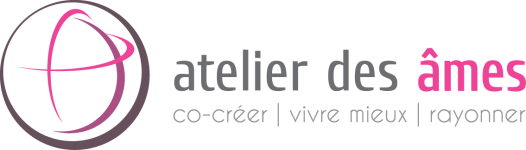 Bulletin d’inscriptionA compléter et à envoyer à l’adresse : Catalina Boncilica - 25 avenue Ferdinand Buisson, 75016 ParisCOMPLETEZ DE MANIERE LISIBLE > Votre certificat sera fait avec ces informationsVous pouvez l’envoyer par mail si vous payez par paypal ou banqueJe m’inscris pour l’atelier :                                             Je refais l’atelier OUI / NONCe stage ne remplace pas une thérapie. Il s’inscrit dans le développement personnel et spirituel et suppose un état psychique normal. Je participe à cette activité sous mon entière et pleine responsabilité.Pour la réservation, merci d’envoyer un chèque de la totalité du montant le plus le rapidement possible, libellé de l’atelier au nom de Catalina Boncilica ou utilisez un autre moyen de paiement – Bancaire ou paypal. Pour le paiement en espèces OUI / NON. NOTE : 150€ seront retenus annulation de votre part dans les 30 jours avant l‘événement, 50€ seront retenus en cas de FORCE MAJEURE – (sanitaires, nombre de participant insuffisant, maladie intervenant, maladie participant, location en détresse, etc…)Fait à ………………………….  Le ……………………………… Signature …………………………………Dès réception de votre bulletin d’inscription ainsi que du paiement ou de l’acompte, Vous recevrez une confirmation par email.nom, prénomtéléphoneadresse ville, code postale-mailatelieren date deenseignantDON ERNESTO ORTIZ